Tugas Keamana Jaringan KomputerScaning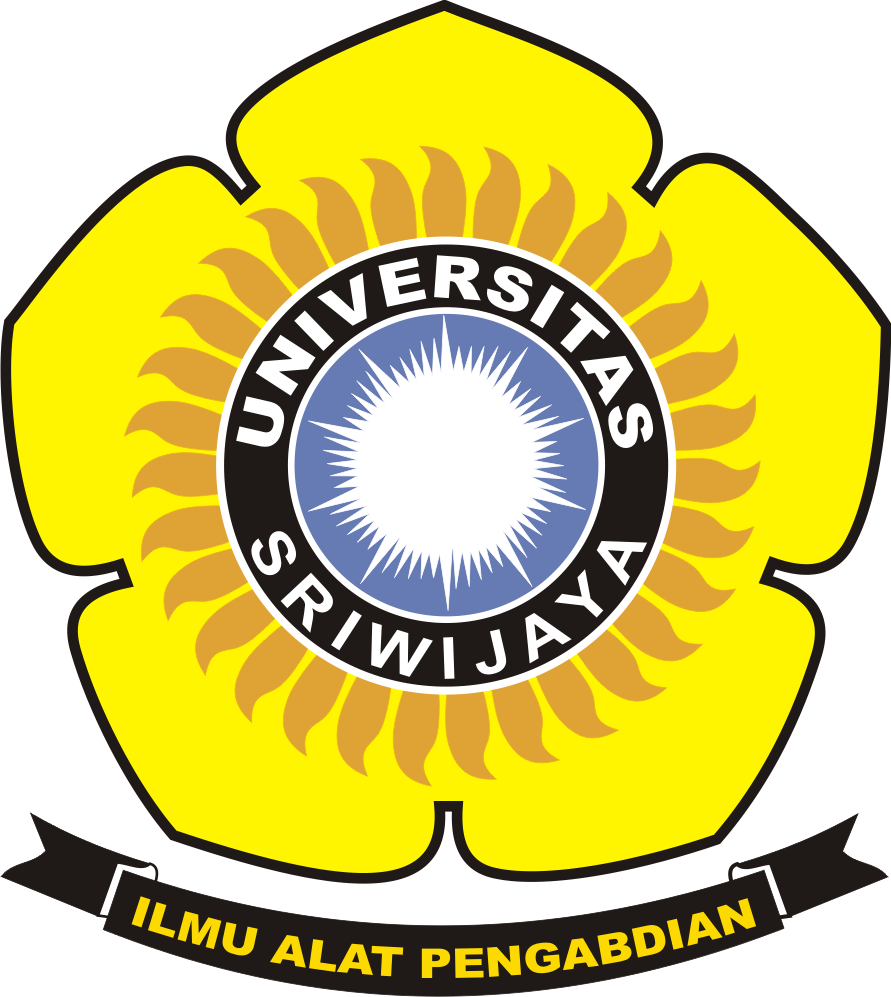 Disusun Oleh:Aditiya Gunanta09011181520001Universitas SriwijayaFakultas Ilmu Komputer Jurusan Sistem Komputer 2019Target Sitehttps://www.kemenag.go.idhttps://www.rfclassic.lytogame.comhttps://www.discordapp.com Dengan menggunakan apliakasi nmap akan melakukan scaning dengan beberapa perintahPerintah yg di gunakan ada lah :Nmap -sS TARGET yg berfungsi untuk melakukan scaning pada website targetNmap -sV TARGET berfungsi untk menampilkan versi dari aplikasi hosting yg di pakaiKementrian Agama Indonesia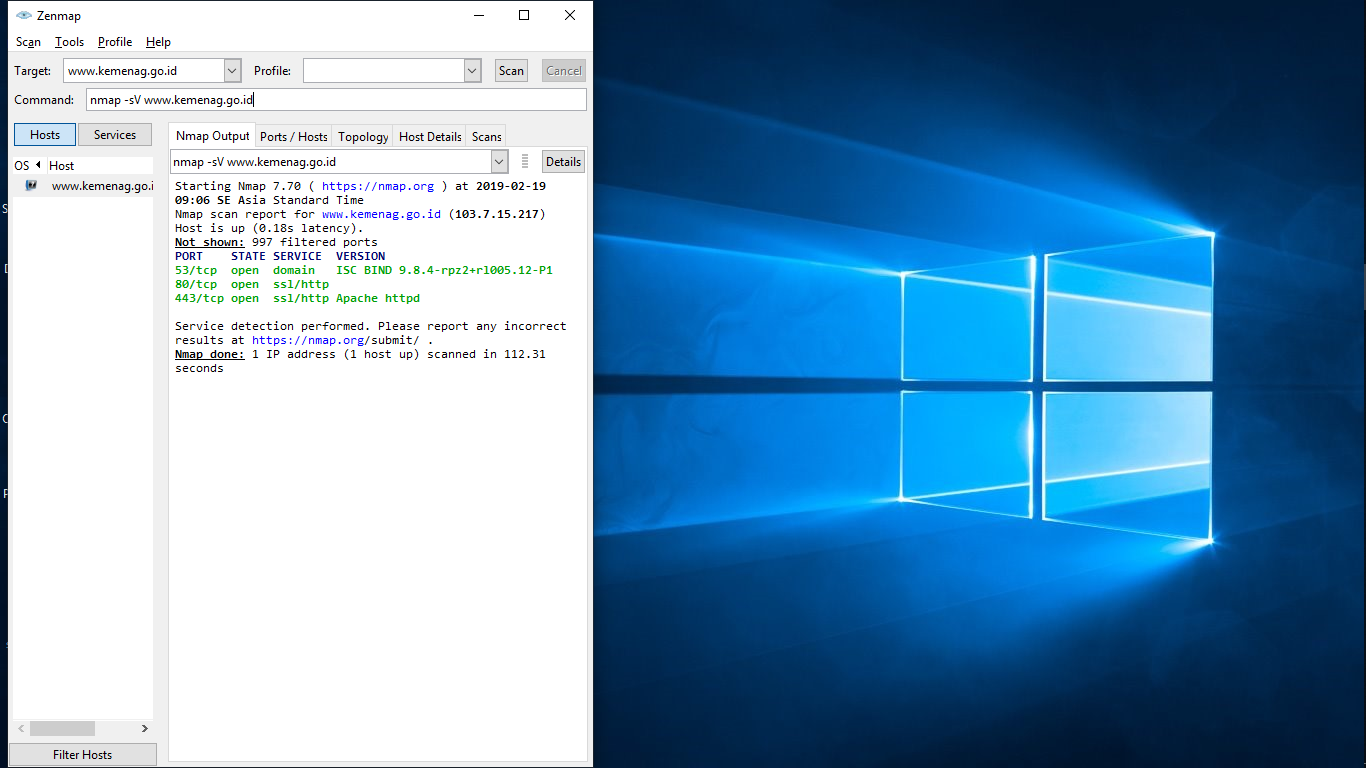 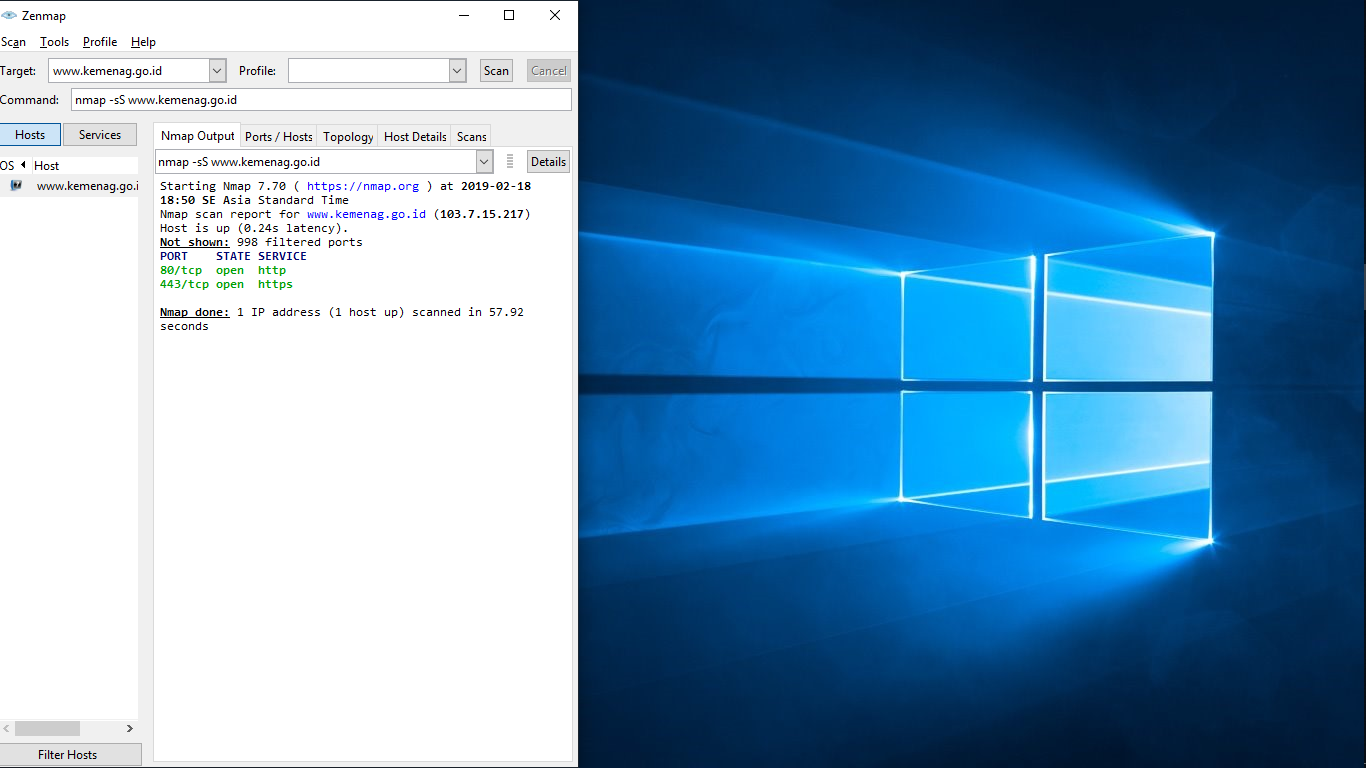 	Pada foto sebelah kiri scaning di lakukan dan menampilkan port & service yg terdapat pada “kemenag.go.id” yaitu port 80/tcp service http, dan 443/tcp service https.	Pada foto kanan scaning di lakukan dan menampilkan versi dari aplikasi hosting yg di gunakan yaitu ISC BIND 9.8.4-rpz2+rl005.12*p1 & menggunakan aplikasi Apache httpdRF Classic Indonesia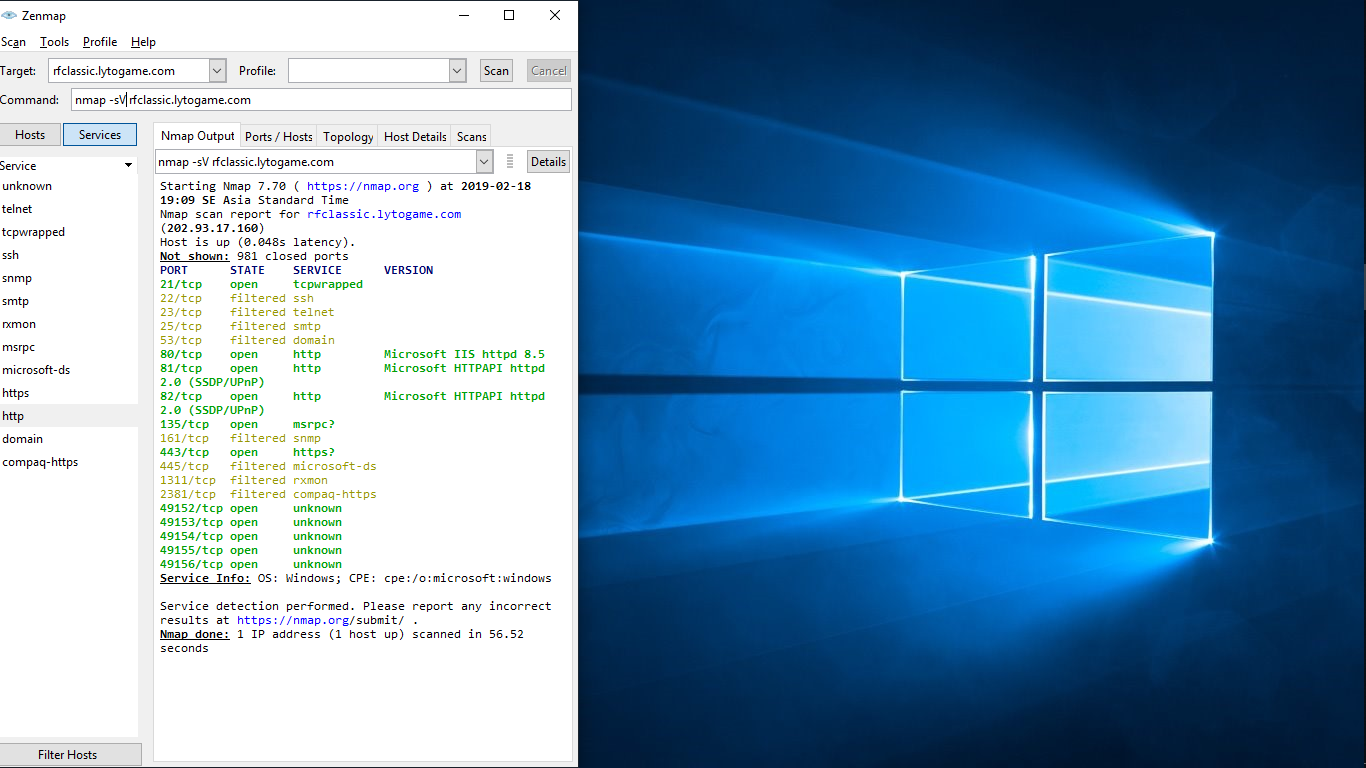 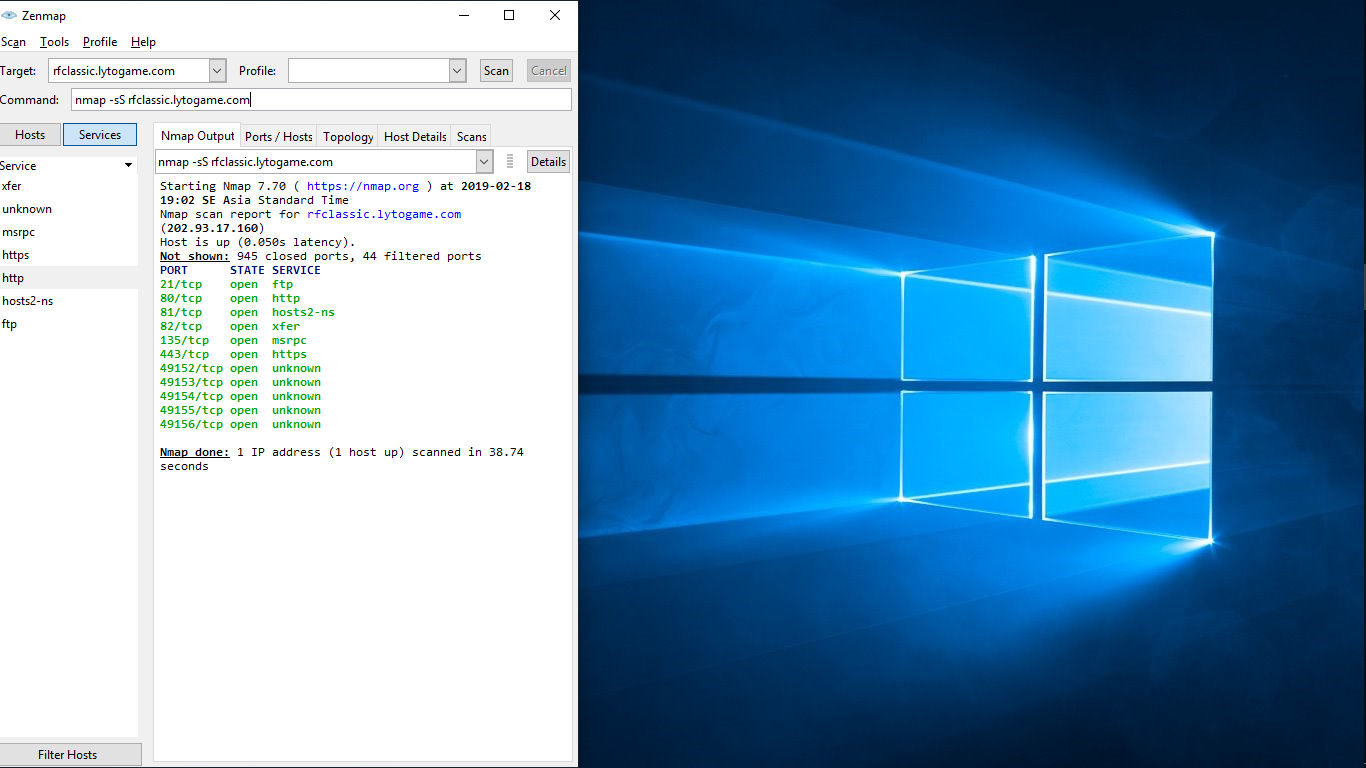 Pada foto kiri port yg terbuka adalah port 21,80,135,443 dll dengan service “ftp,http,hosts2-ns,xfer,msrpc,https”Pada foto kiri versi aplikasi hosting yg di gunakan adalah “Microsoft IIS httpd 8.5, Microsoft HTTPAPI httpd”Discord app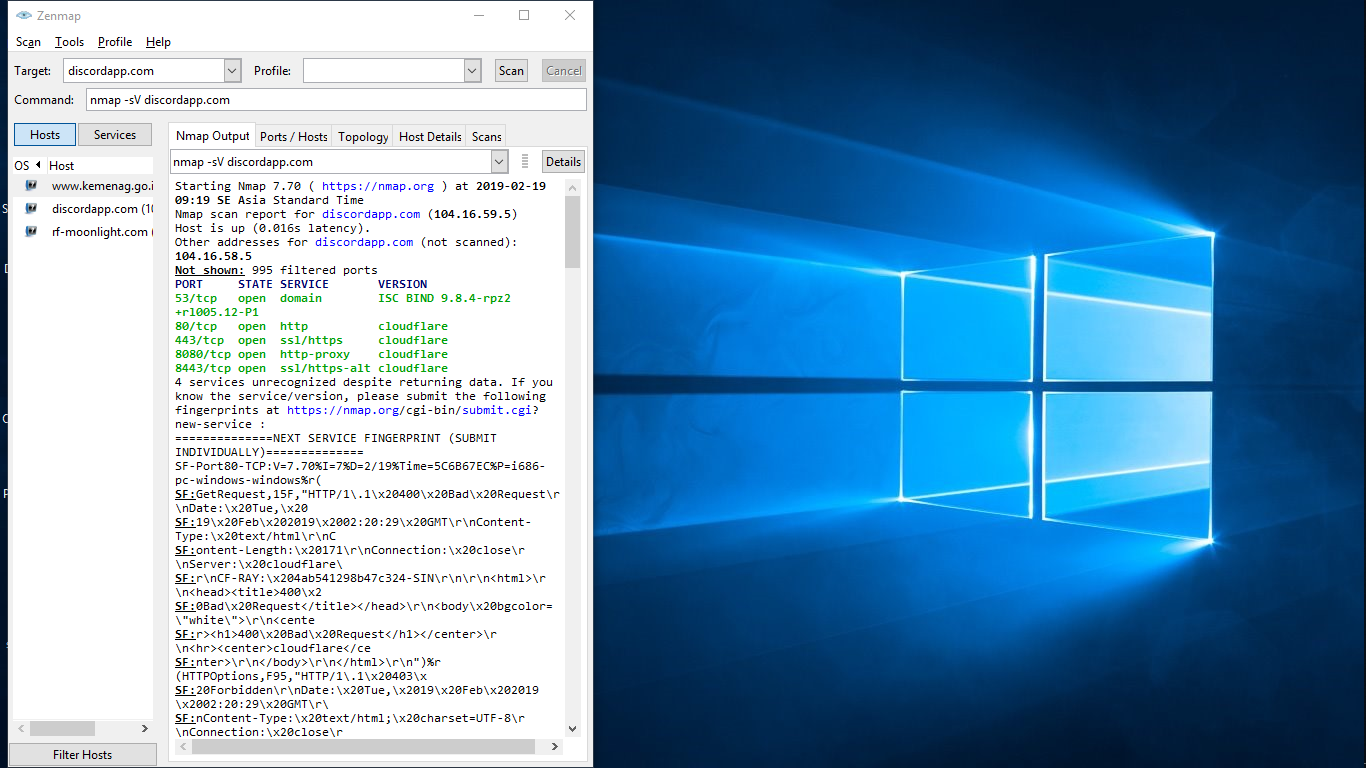 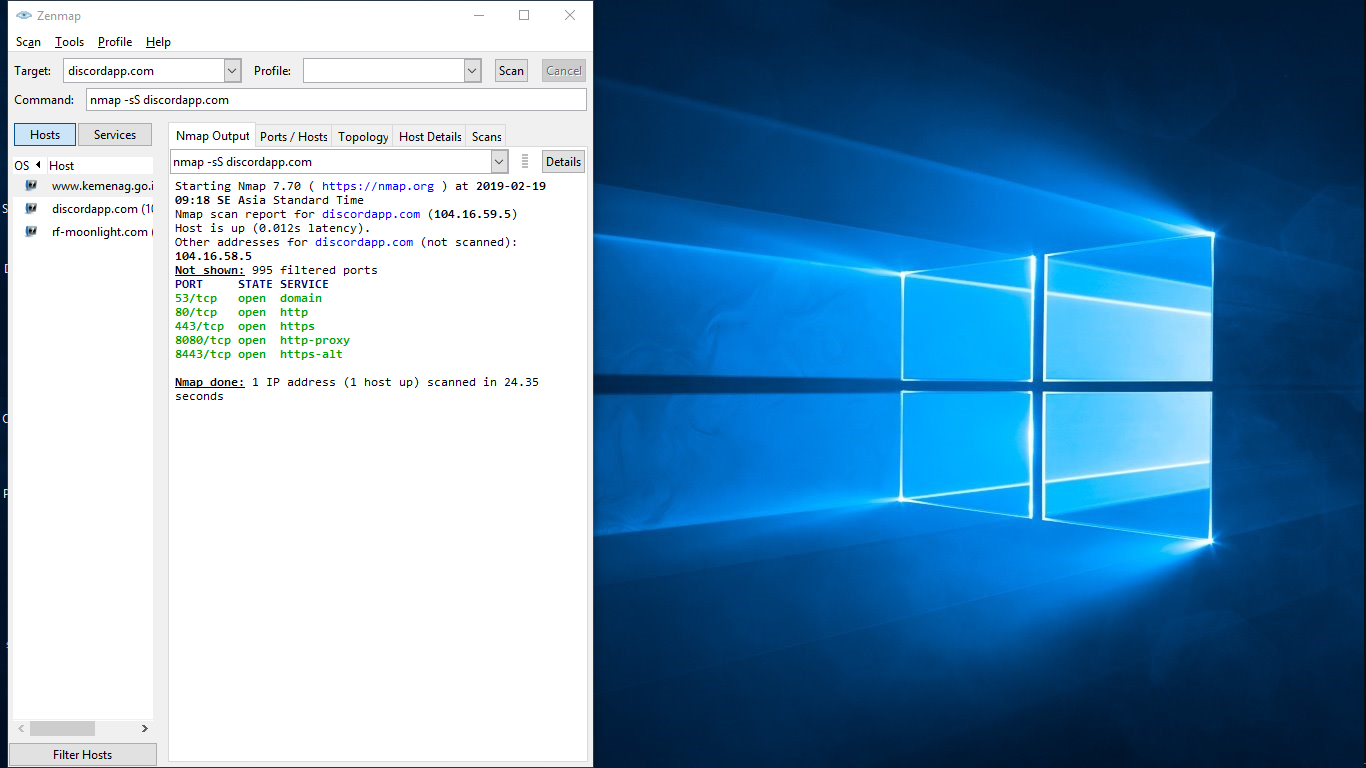 	Pada foto kiri port yg terbuka yaitu “53,80,443,8080,8443” dengan service “domain,http,https,http-proxy,https-alt”	Kemudian dengna versi aplikasi hosting “ISC BIND 9.8.4-rpz2+rl005.12-p1 & CloudFlare”